Appendix 6Section 106 Definitions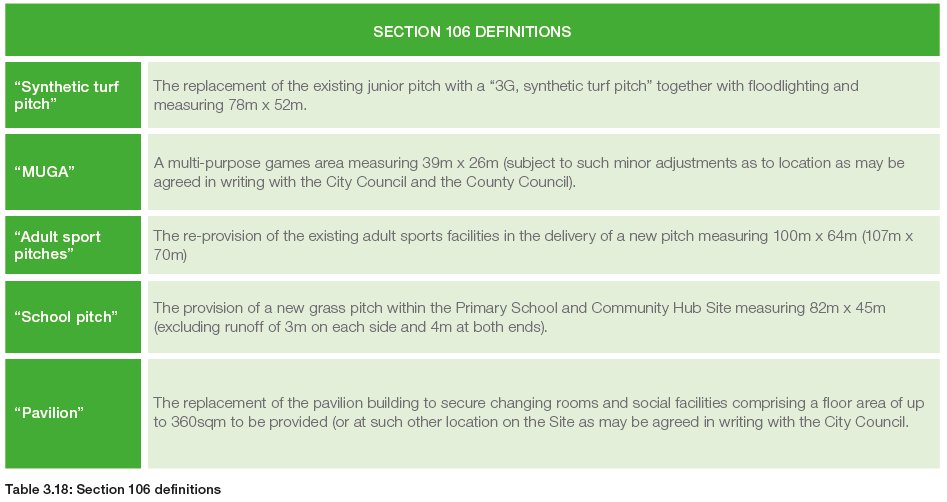 